March 11, 2021
“Via e-mail only due to 
Emergency Order at M-2020-3019262”
	In Re:	R-2021-3023618(SEE ATTACHED LIST)Pennsylvania Public Utility Commissionv.UGI Utilities, Inc. – Electric Division

Telephonic Prehearing Conference Notice	This is to inform you that a Prehearing Conference by telephone on the above-captioned case will be held as follows:Type:		Call-In Telephonic Prehearing ConferenceDate: 		Monday, March 22, 2021Time: 		10:00 a.m.Presiding:	Administrative Law Judge Steven K. Haas400 North Street 
2nd Floor WestHarrisburg, PA  17120Phone:	717.787.1399At the above date and time, you must call into the prehearing conference.  If you fail to do so, your case will be dismissed.  You will not be called by the Administrative Law Judge.To participate in the Prehearing Conference, You must dial the toll-free number listed below.You must enter a PIN number when instructed to do so, also listed below.You must speak your name when prompted.The telephone system will connect you to the hearing.Toll-free Bridge Number:	877.668.3814Passcode:			45310677	If you have any hearing exhibits to which you will refer during the hearing, one (1) copy must be emailed to Presiding Officer at sthaas@pa.gov and one (1) copy each must be sent to every other party.  All copies must be received at least five (5) business days before the hearing.	You must email the Presiding Officer with a copy of ANY document you file in this case.
	Individuals representing themselves are not required to be represented by an attorney.  All others (corporation, partnership, association, trust or governmental agency or subdivision) must be represented by an attorney.  An attorney representing you should file a Notice of Appearance before the scheduled hearing date.	If you require an interpreter to participate in the hearings, we will make every reasonable effort to have an interpreter present.  Please email the Legal Assistant at least ten (10) business days prior to your hearing to submit your request.AT&T Relay Service number for persons who are deaf or hearing-impaired:  1.800.654.5988
The Public Utility Commission offers a free eFiling Subscription Service, which allows users to automatically receive an email notification whenever a document is added, removed, or changed on the PUC website regarding a specific case.  Instructions for subscribing to this service are on the PUC’s website at http://www.puc.pa.gov/Documentation/eFiling_Subscriptions.pdf. c:	ALJ Haas	Legal Assistant: C. Biggica	Calendar FileR-2021-3023618 – PENNSYLVANIA PUBLIC UTILITY COMMISSION v.
UGI UTILITIES, INC - ELECTRIC DIVISION
JENNIFER MATTINGLY
1419 OAK DR
SHAVERTOWN PA  18708
jcamatt3@aol.com
Accepts eService
PAUL J SZYKMAN, V.P.
UGI UTILITIES, INC
1 UGI DRIVE
DENVER PA  17517
610.796.3400
PSzykman@ugi.com
“Via e-mail only due to 
Emergency Order at M-2020-3019262
DEVIN T RYAN ESQUIRE
POST AND SCHELL
17 NORTH 2ND STREET
12TH FLOOR
HARRISBURG PA  17101-1601
717.612.6052
dryan@postschell.com
Accepts eService


JOHN M COOGAN ESQUIRE
PUC BUREAU OF INVESTIGATION AND ENFORCEMENT
400 NORTH STREET 2ND FL WEST
HARRISBURG PA  17120
717.783.6151
jcoogan@pa.gov
Accepts eService: 
JOSEPH L VULLO ESQUIRE
BURKE VULLO REILLY ROBERTS
1460 WYOMING AVENUE
FORTY FORT PA  18704
570.288.6441
jlvullo@aol.com
Accepts eService

STEVEN C GRAY ESQUIRE
OFFICE SMALL BUSINESS ADVOCATE
555 WALNUT ST 1ST FLOOR
FORUM PLACE
HARRISBURG PA  17101
717.783.2525
sgray@pa.gov
Via e-mail only due to 
Emergency Order at M-2020-3019262PHILLIP DEMANCHICK ESQUIRE
DARRYL LAWRENCE ESQUIRE
LUIS M MELENDEZ ESQUIRE
OFFICE OF CONSUMER ADVOCATE
555 WALNUT STREET 5TH FLOOR
FORUM PLACE
HARRISBURG, PA  17101
717.783.5048
lmelendez@paoca.org
pdemanchick@paoca.org
DLawrence@paoca.org
Accepts eService

JAMES M VAN NOSTRAND ESQUIRE
KEYES & FOX LLP
275 ORCHARD DR
PITTSBURGH PA  15228-2122
304.777.6050
jvannostrand@keyesfox.com
Accepts eService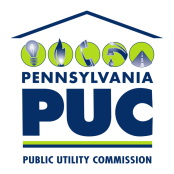  PUBLIC UTILITY COMMISSIONOffice of Administrative Law Judge400 NORTH STREET, HARRISBURG, PA 17120IN REPLY PLEASE REFER TO OUR FILE